QUADRILATÈRESPartie 1 : VocabulaireDéfinition : Un polygone possédant 4 côtés s’appelle un quadrilatère.Quadrilatère vient du latin quadri = 4 et later = côtéLe mot polygone vient de poly pour signifier plusieurs et gonia = angle, coin. On retrouve ce dernier dans genou mais aussi dans les villes côtières de Gênes ou Genève très proches de côtes formant un angle.Comment nommer un polygone ?A, B, C et D sont les sommets du quadrilatère ci-dessus. Pour nommer ce quadrilatère, il faut citer les sommets dans l’ordre où ils apparaissent en parcourant le quadrilatère.Différents noms possibles : ABCD, BCDA, DCBA, … mais pas ABDC.TP info : Les propriétés des quadrilatères particuliershttp://www.maths-et-tiques.fr/telech/Quad_conc6e.pdf Vidéo https://youtu.be/UXtlMZUUa7c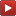 Partie 2 : Le losange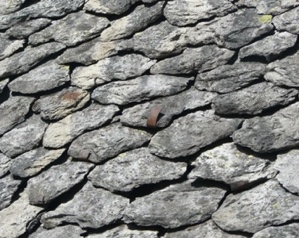 Le mot vient du gaulois lausa = pierre plateLes lauzes recouvrent encore les toits de quelques maisons anciennes. Le mot losange a longtemps désigné une forme proche du parallélogramme dont les angles ne sont pas droits.Définition : Un losange est un quadrilatère qui a 4 côtés de la même longueur.Propriétés du losange :  Si un quadrilatère est un losange alors :Ses côtés opposés sont parallèles.Ses diagonales sont perpendiculaires et se coupent en leur milieu.Méthode : Construire un losange Vidéo https://youtu.be/px7JgYl0t_8Construire le losange LOSA tel que : LS = 3 cm et OA = 5 cm.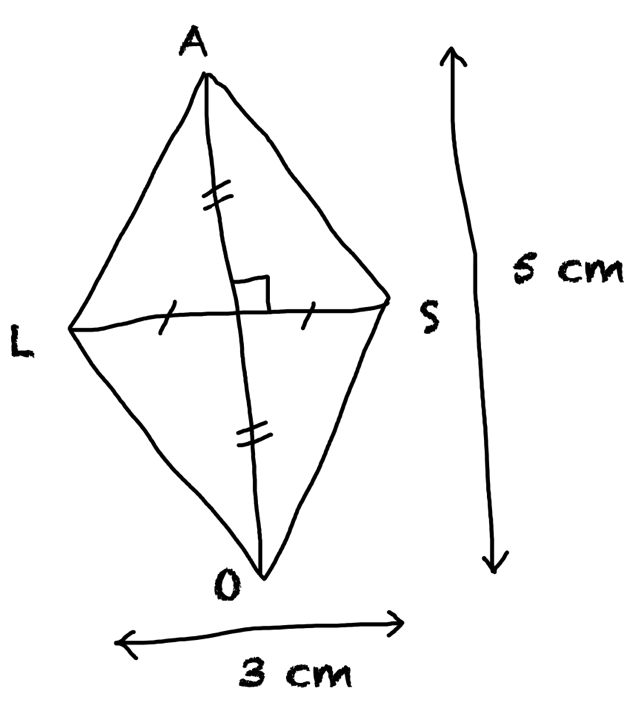 CorrectionOn commence par réaliser une figure à main levée.Dans un losange, les diagonales sont perpendiculaires et se coupent en leur milieu. On le code sur la figure à main levée.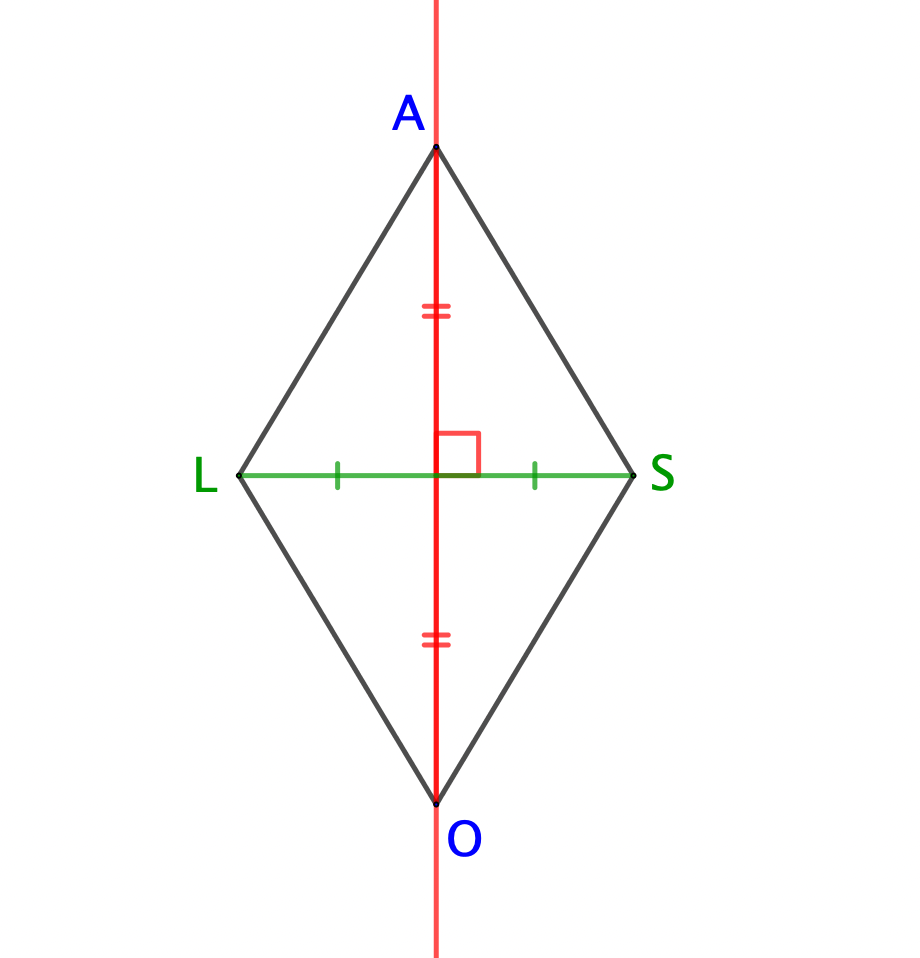 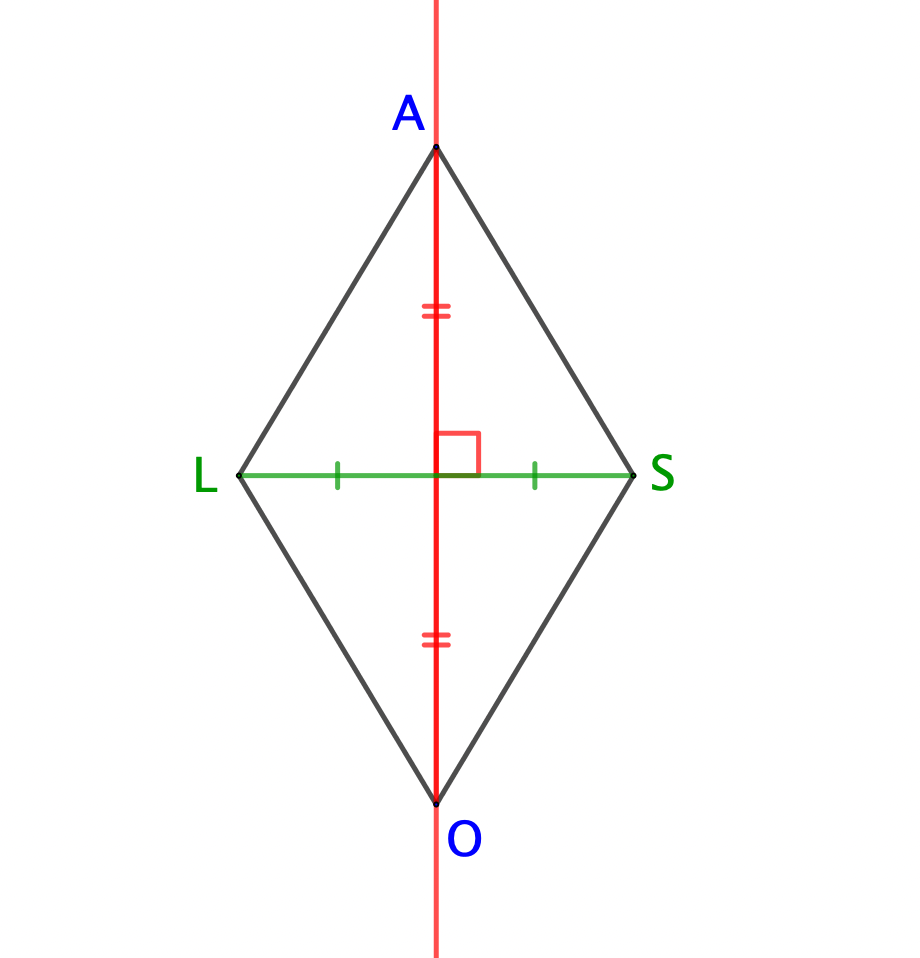 Programme de construction :1 : Tracer un segment [LS] de longueur 3 cm.2 : Tracer la médiatrice du segment [LS] qui coupe [LS] en I3 : Placer sur cette médiatrice les points O et A à 2,5 cm de I.4 : Tracer les segments [LO], [OS], [SA] et [AL].Partie 3 : Le rectangleVient du latin rectus = droit et angulus = angleDéfinition : Un rectangle est un quadrilatère qui a 4 angles droits.Propriétés du rectangle :Si un quadrilatère est un rectangle, alors : Ses côtés opposés sont parallèles et ont la même longueur.Ses diagonales ont la même longueur et se coupent en leur milieu.Méthode : Construire un rectangle (1) Vidéo https://youtu.be/8G3LuAAMyFU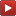 Construire le rectangle RECT tel que : RE = 5 cm et RT = 3 cm.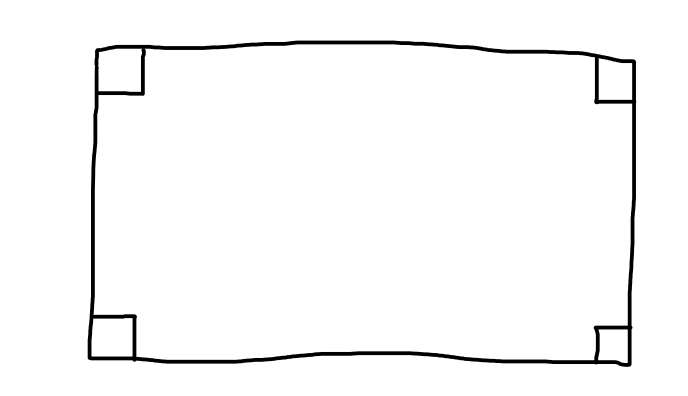 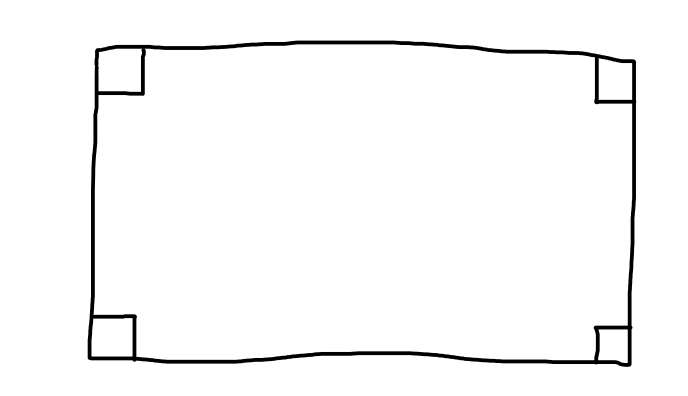 CorrectionOn commence par réaliser une figure à main levée.Dans un rectangle, les côtés consécutifs sont perpendiculaires. On le code sur la figure à main levée.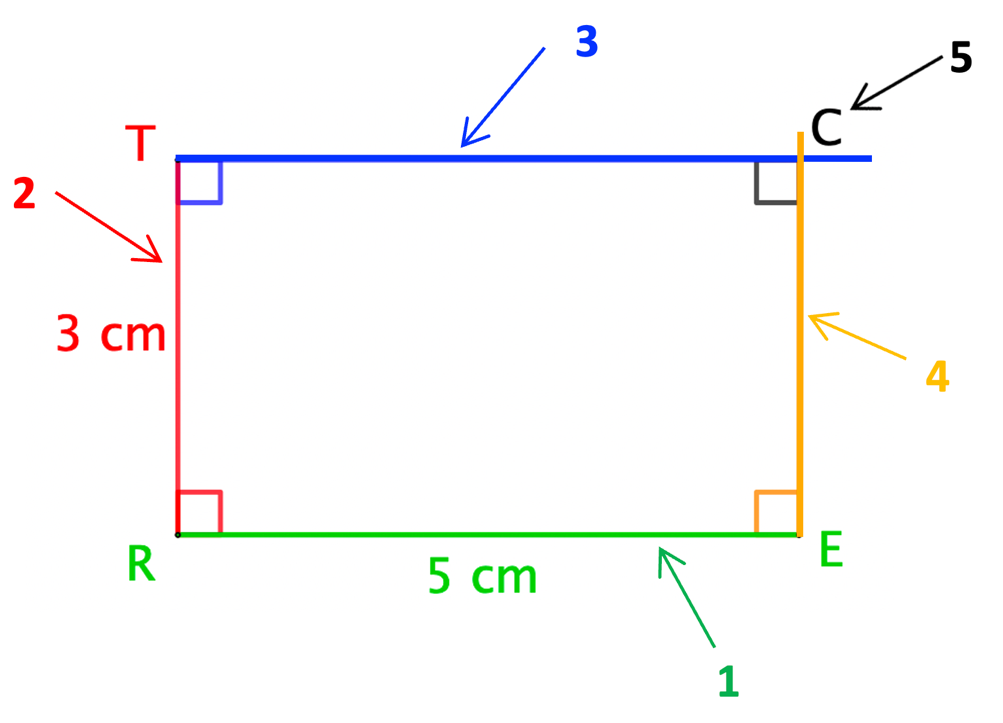 Programme de construction :1 : Tracer un segment [RE] de longueur 5 cm.2 : Tracer la perpendiculaire à [RE] passant par R.     Placer le point T sur cette perpendiculaire à 3 cm     de R.3 : Tracer la perpendiculaire à [TR] passant par T.4 : Tracer la perpendiculaire à [RE] passant par E.5 : Les deux dernières perpendiculaires tracées se coupent en C.Méthode : Construire un rectangle (2) Vidéo https://youtu.be/bE0EcK8twZwConstruire le rectangle RECT tel que : RE = 6 cm et TE = 8 cm.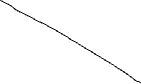 CorrectionOn commence par réaliser une figure à main levée.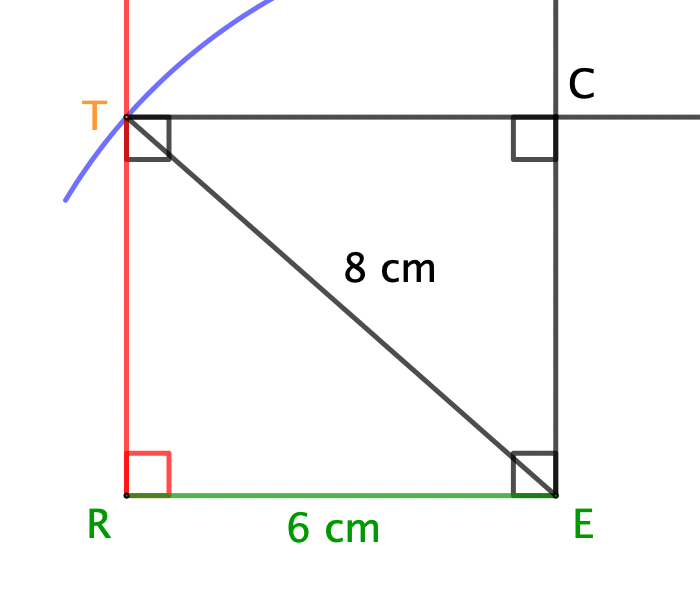 Programme de construction :1 : Tracer un segment [RE] de longueur 6 cm.2 : Tracer la perpendiculaire à [RE] passant par R.3 : Tracer un arc de cercle de centre E et de rayon 8 cm.4 : L’arc de cercle coupe la perpendiculaire en T.5 : Finir de construire le rectangle comme dans la méthode précédente.Partie 4 : Le carréVient du latin quadratus.Définition : Un carré est un quadrilatère qui a 4 côtés de la même longueur et 4 angles droits.Par conséquent, un carré est toujours un losange et un rectangle.Il possède donc toutes les propriétés du losange et du rectangle :Propriétés du carré :Si un quadrilatère est un carré, alors : Ses côtés opposés sont parallèles.Ses diagonales sont perpendiculaires, ont la même longueur et se   coupent en leur milieu.Méthode : Construire un carré Vidéo https://youtu.be/ESpytnoGK-AConstruire le carré ABCD tel que AB = 5 cm.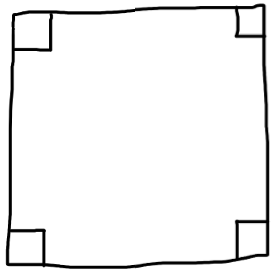 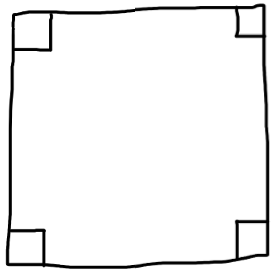 CorrectionOn commence par réaliser une figure à main levée.Dans un carré, les côtés consécutifs sont perpendiculaires et ont la même longueur. On le code sur la figure à main levée.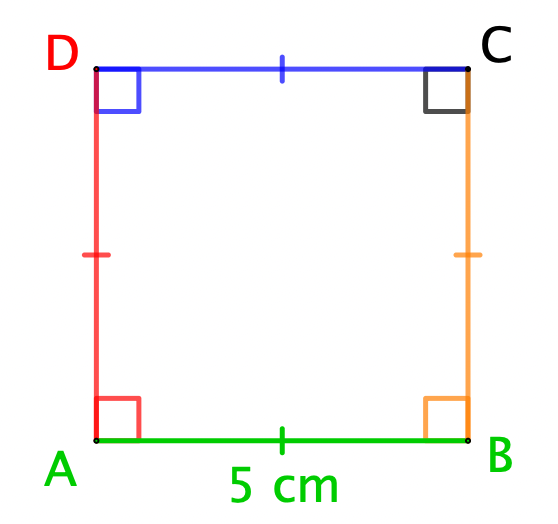 La construction est semblable au rectangle (voir méthode précédente).TP info : « Le théorème de Varignon »http://www.maths-et-tiques.fr/telech/Varignon.pdf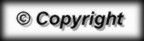 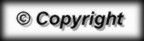 